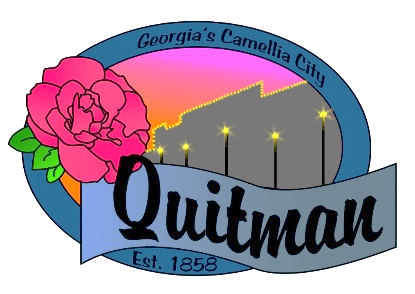 QUITMAN CITY COUNCIL       REGULAR MEETING              Councilmembers:Zinda McDaniel, MayorMark DeVane, Mayor Pro-Tem Mattie NelomsDonald MorganLula SmartTuesday, March 1, 20226:30 P.M.QUITMAN CITY COUNCIL MEETING MINUTESTuesday, March 1, 20226:30 P.M.CALL TO ORDERThe meeting was called to order by Mayor Zinda McDaniel at 6:30 PM. Council members Morgan, Neloms, DeVane and Smart were present. City Manager Raphel D. Maddox, City Attorney Karla Walker and City Clerk Lola Slydell was also in attendance. INVOCATION Min. Nick Hampton– First Baptist Church-Quitman, Ga		PLEDGE OF ALLEGIANCELed by Mayor Zinda McDanielA DOPTION OF AGENDA             Upon motion by Lula Smart and a second by Mattie Neloms to approve agenda            Voting Yes (Smart, Morgan, Neloms, DeVane).    ADOPTION OF CONSENT AGENDAUpon motion by Lula Smart and second by Mattie Neloms to approve the consent agenda.Voting Yes (Neloms, Smart, Morgan, DeVane).DISCUSSION OF ENTERPRISE FLEET MANAGEMENTCity Council was addressed by the City of Quitman’s Chief of Police Roy Hart to discuss the Enterprise Fleet process in further detail. There were concerns around the insurance cost increasing for the city if the Enterprise Fleet Management was approved. City Manager Raphel Maddox discussed some areas that would offset the possible increase in insurance for the city. (Gas cost). All the additional needs for the city around vehicle management was also discussed such as City of Quitman signage on the side of the vehicles, needed cage attachments for animal control, as well as service and maintenance. Mayor Pro-tem Mark DeVane expressed his concern about what this process would look like for the City of Quitman and recommended that the city consider starting the process with certain departments only. Upon Motion by Mark DeVane and second by Lula Smart to approve the Enterprise Fleet management for the Police Department, Fire Vehicle and Animal Control Vehicle. Voting yes (Neloms, Smart, Morgan, DeVane).DISCUSSION OF FUNDING FOR AFRICAN AMERICAN MUSEUMCity Manager Raphel Maddox discussed funding request for Macedonia Community foundation, this organization requested for the City of Quitman to consider funding a African American Museum as well as an upcoming Juneteenth event. The founder Fannie Marie Jackson- Gibbs, was notified that this type of request needs to be presented to the Council prior to approving the annual budget. No Action TakenDISCUSSION OF VIVID FAIRCouncil discussed the upcoming Fair that is being planned to come to the City of Quitman from April 6-10, 2022, at BC3 Park & Fairgrounds. City Attorney Karla stated she had a few more details from the contract that needed to be discussed before finalizing event. No Action TakenDISCUSSION OF INTERNET TOWER-MCLAGGANMcLaggan Communication & Radar Services Inc. proposed a joint effort with the City of Quitman regarding the use of a tower owned by the city of Quitman. Location of tower is S. Laurel and S. Quincey. Mayor Pro-Tem Mark DeVane stated that with the current proposal he did not see an advantage for the city at this time. Councilman Morgan advised the council to consider tabling agenda item at this time. Upon Motion by Donald Morgan and second by Lula Smart to table agenda item. No Action TakenDISCUSSION OF ZONING MAP Sherry Davidson from South Georgia Regional Commission discussed with the Council the urgency needed to update and finalize Zoning Map for the City of Quitman. The process was started by the previous administration and needed to be complete. A workshop was scheduled for March 24, 2022, for the council to address this matter. No Acton TakenDISCUSSION OF GAS FUND ACCOUNT AND SANITATION FUND ACCOUNTCity Clerk Lola Slydell spoke with council concerning movement of two of the city’s bank account to neighboring bank help alleviate excessive transferring of city funds from one institution to the next. Upon motion by Donald Morgan and second by Mattie Neloms to approve the account movement. Voting Yes. (Smart, Morgan, Neloms, DeVane.)DISCUSSION OF FENCING AT BC3 PARK & FAIRGROUNDSCity Manager Raphel D. Maddox addressed concerns from Mr. Duncan local citizen around fencing the BC3 Park to prevent cars from parking next to neighboring homes. Council did not see how fencing the park would alleviate this issue for the residence and served no benefit for the park itself. No Action Taken.CITY MANAGERS REPORT-Mr. Maddox discussed the next council meeting will be focusing on the Alcohol Ordinance. This meeting will be a work session that will be open to the public being held March 3, 2022 @ 6:30 pm.  -Southland Paving (Valdosta, Ga) will be in town the next couple of days fixing potholes. A current list of the potholes was presented to the council for review.-Mayor Zinda McDaniel updated the council on next steps concerning the animal shelter.Angela Bryant – addressed council concerning noise and old abandoned vehicles in her area. Mr. Maddox stated that city is aware of issue and looking into next steps to help rectify this issue for her. EXECUTIVE SESSION Pursuant to (OCGA 50-14-(6)).To discuss/ deliberate upon the appointment, employment, compensation, hiring, disciplinary action or dismissal, or periodic evaluation or rating of a public officer or employee; (OCGA50-14-(6)).Upon motion by Mattie Neloms and second by Lula Smart and unanimously approved to enter into Executive Session at 7:22 pm. Motion by Mattie Neloms and second by Lula Smart to exit out of Executive Session at 7:35pm unanimously approved. ADJOURN Motion by Mattie Neloms second by Lula Smart to adjourn at 7:37 P.M. was approved.                 Voting Yes (Smart, Morgan, Neloms, DeVane.)